모의유럽연합2020 참가자 모집 관련 협조문1. 귀 기관의 무궁한 발전을 기원합니다.2. 주한 유럽연합(EU) 대표부는 오는 10월 30일(금)에 고려대학교, 연세대학교, 한국외국어대학교의 장 모네 EU센터와 공동으로 한국외국어대학교 오바마홀에서 모의유럽연합 대회를 개최합니다. 모의유럽연합은 전국 대학(원)생들이 유럽연합의 주요 의제에 대해 토론을 펼치는 대회입니다. 2020년 모의유럽연합의 주제는 기후변화이며, 유럽연합 이사회(Council of the EU) 방식으로 진행됩니다.3. 이에 유럽 및 국제 현안에 있어서의 유럽연합의 기여와 역할을 포함해 주요 글로벌 이슈 및 기후변화 의제에 관심 있는 대한민국의 대학생들의 참여를 위해 다음과 같이 귀 기관의 협조를 요청 드리고자 합니다.- 다    음 -협조 요청 사항학교, 학과 홈페이지 및 SNS 채널 등에의 참가 모집 안내문 게재 교내의 영어토론동아리, 영자신문부, 모의UN동아리 등 대회와 관련 있는 동아리 등에 대한 모집 안내문 홍보 협조참가 모집 포스터의 관련 학과 게시판 내 게시 (포스터는 8월 마지막 주 전달 예정)별첨 모의유럽연합2020 참가자 모집 안내문 1부홈페이지 게재용 디자인 1개페이스북 게재용 디자인 국영문 각 1조 (1조는 2개로 구성)#  #  #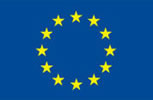 EUROPEAN DELEGATION TO THE 주한 유럽연합 대표부서울특별시 중구 한강대로 416 서울스퀘어 11층 04637K.P.O.Box 911 (110-609)